Busto Arsizio, 18/09/2017Agli alunni delle classi   2MOGGETTO: variazione orarioSi comunica che martedì 19  settembre  2017  le lezioni  della classe 2M   termineranno  alle 13.15Le lezioni pomeridiane di strumento se previste si svolgeranno regolarmente                                                                             Per la Dirigenza	                                                                Daniela Paludetto-------------------------------------------------------------------------------------------------------------------------   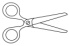 Da riconsegnare alla scuola  Nome  ……………………… Cognome ……………………….. Classe …….. dell’alunno/aSi comunica che martedì 19  settembre  2017  le lezioni  della classe 2M   termineranno  alle 13.15Le lezioni pomeridiane di strumento se previste si svolgeranno regolarmente                                                                Firma di un genitore per presa visione                                                      --------------------------------------------------                                            	